Course:Course:Principles of EconomyPrinciples of EconomyPrinciples of EconomyPrinciples of EconomyPrinciples of EconomyPrinciples of EconomyPrinciples of EconomyPrinciples of EconomyPrinciples of EconomyCourse id:3OСT1O04Course id:3OСT1O04Principles of EconomyPrinciples of EconomyPrinciples of EconomyPrinciples of EconomyPrinciples of EconomyPrinciples of EconomyPrinciples of EconomyPrinciples of EconomyPrinciples of EconomyNumber of ECTS:6Number of ECTS:6Principles of EconomyPrinciples of EconomyPrinciples of EconomyPrinciples of EconomyPrinciples of EconomyPrinciples of EconomyPrinciples of EconomyPrinciples of EconomyPrinciples of EconomyTeacher:Teacher:dr Radovan Pejanović, full prof., dr Danica Drakulić, full prof., MSc Mirela Tomaš-Simin, teaching assistant, MSc Danica Glavaš-Trbić, research associatedr Radovan Pejanović, full prof., dr Danica Drakulić, full prof., MSc Mirela Tomaš-Simin, teaching assistant, MSc Danica Glavaš-Trbić, research associatedr Radovan Pejanović, full prof., dr Danica Drakulić, full prof., MSc Mirela Tomaš-Simin, teaching assistant, MSc Danica Glavaš-Trbić, research associatedr Radovan Pejanović, full prof., dr Danica Drakulić, full prof., MSc Mirela Tomaš-Simin, teaching assistant, MSc Danica Glavaš-Trbić, research associatedr Radovan Pejanović, full prof., dr Danica Drakulić, full prof., MSc Mirela Tomaš-Simin, teaching assistant, MSc Danica Glavaš-Trbić, research associatedr Radovan Pejanović, full prof., dr Danica Drakulić, full prof., MSc Mirela Tomaš-Simin, teaching assistant, MSc Danica Glavaš-Trbić, research associatedr Radovan Pejanović, full prof., dr Danica Drakulić, full prof., MSc Mirela Tomaš-Simin, teaching assistant, MSc Danica Glavaš-Trbić, research associatedr Radovan Pejanović, full prof., dr Danica Drakulić, full prof., MSc Mirela Tomaš-Simin, teaching assistant, MSc Danica Glavaš-Trbić, research associatedr Radovan Pejanović, full prof., dr Danica Drakulić, full prof., MSc Mirela Tomaš-Simin, teaching assistant, MSc Danica Glavaš-Trbić, research associateCourse statusCourse statusObligatoryObligatoryObligatoryObligatoryObligatoryObligatoryObligatoryObligatoryObligatoryNumber of active teaching classes (weekly)Number of active teaching classes (weekly)Number of active teaching classes (weekly)Number of active teaching classes (weekly)Number of active teaching classes (weekly)Number of active teaching classes (weekly)Number of active teaching classes (weekly)Number of active teaching classes (weekly)Number of active teaching classes (weekly)Number of active teaching classes (weekly)Number of active teaching classes (weekly)Lectures:3x15=45Lectures:3x15=45Practical classes:2x15=30Practical classes:2x15=30Practical classes:2x15=30Other teaching types:Other teaching types:Study research work:Study research work:Other classes:Other classes:Precondition coursesPrecondition coursesNoneNoneNoneNoneNoneNoneNoneNoneNoneEducational goalIntroduce students to the fundamental principles of economic science. The course offers economic concepts, categories, processes and ways of thinking that apply to a modern market economy.Educational goalIntroduce students to the fundamental principles of economic science. The course offers economic concepts, categories, processes and ways of thinking that apply to a modern market economy.Educational goalIntroduce students to the fundamental principles of economic science. The course offers economic concepts, categories, processes and ways of thinking that apply to a modern market economy.Educational goalIntroduce students to the fundamental principles of economic science. The course offers economic concepts, categories, processes and ways of thinking that apply to a modern market economy.Educational goalIntroduce students to the fundamental principles of economic science. The course offers economic concepts, categories, processes and ways of thinking that apply to a modern market economy.Educational goalIntroduce students to the fundamental principles of economic science. The course offers economic concepts, categories, processes and ways of thinking that apply to a modern market economy.Educational goalIntroduce students to the fundamental principles of economic science. The course offers economic concepts, categories, processes and ways of thinking that apply to a modern market economy.Educational goalIntroduce students to the fundamental principles of economic science. The course offers economic concepts, categories, processes and ways of thinking that apply to a modern market economy.Educational goalIntroduce students to the fundamental principles of economic science. The course offers economic concepts, categories, processes and ways of thinking that apply to a modern market economy.Educational goalIntroduce students to the fundamental principles of economic science. The course offers economic concepts, categories, processes and ways of thinking that apply to a modern market economy.Educational goalIntroduce students to the fundamental principles of economic science. The course offers economic concepts, categories, processes and ways of thinking that apply to a modern market economy.Educational outcomesSelected and key economic issues give students close interpretation of the principals of economic trends, economic developments and economic policy in general. In a theoretical frame and study of the economic concepts in the field of production, distribution and consumption of student acquires the necessary knowledge and guidance for the future economic life.Educational outcomesSelected and key economic issues give students close interpretation of the principals of economic trends, economic developments and economic policy in general. In a theoretical frame and study of the economic concepts in the field of production, distribution and consumption of student acquires the necessary knowledge and guidance for the future economic life.Educational outcomesSelected and key economic issues give students close interpretation of the principals of economic trends, economic developments and economic policy in general. In a theoretical frame and study of the economic concepts in the field of production, distribution and consumption of student acquires the necessary knowledge and guidance for the future economic life.Educational outcomesSelected and key economic issues give students close interpretation of the principals of economic trends, economic developments and economic policy in general. In a theoretical frame and study of the economic concepts in the field of production, distribution and consumption of student acquires the necessary knowledge and guidance for the future economic life.Educational outcomesSelected and key economic issues give students close interpretation of the principals of economic trends, economic developments and economic policy in general. In a theoretical frame and study of the economic concepts in the field of production, distribution and consumption of student acquires the necessary knowledge and guidance for the future economic life.Educational outcomesSelected and key economic issues give students close interpretation of the principals of economic trends, economic developments and economic policy in general. In a theoretical frame and study of the economic concepts in the field of production, distribution and consumption of student acquires the necessary knowledge and guidance for the future economic life.Educational outcomesSelected and key economic issues give students close interpretation of the principals of economic trends, economic developments and economic policy in general. In a theoretical frame and study of the economic concepts in the field of production, distribution and consumption of student acquires the necessary knowledge and guidance for the future economic life.Educational outcomesSelected and key economic issues give students close interpretation of the principals of economic trends, economic developments and economic policy in general. In a theoretical frame and study of the economic concepts in the field of production, distribution and consumption of student acquires the necessary knowledge and guidance for the future economic life.Educational outcomesSelected and key economic issues give students close interpretation of the principals of economic trends, economic developments and economic policy in general. In a theoretical frame and study of the economic concepts in the field of production, distribution and consumption of student acquires the necessary knowledge and guidance for the future economic life.Educational outcomesSelected and key economic issues give students close interpretation of the principals of economic trends, economic developments and economic policy in general. In a theoretical frame and study of the economic concepts in the field of production, distribution and consumption of student acquires the necessary knowledge and guidance for the future economic life.Educational outcomesSelected and key economic issues give students close interpretation of the principals of economic trends, economic developments and economic policy in general. In a theoretical frame and study of the economic concepts in the field of production, distribution and consumption of student acquires the necessary knowledge and guidance for the future economic life.Course contentLecturesOn the concept and the importance of the economy. The basic components of production. Determinants of production. Enterprises and economic institutions. Economic factors (resources) of production. Specifics of agriculture and capital investment. The basic principles of economics. Principles of economics in agriculture. Markets and market relations. Pricing of goods and factors of production. Households and firms as market participants. The main economic issues and different economic systems. Money and monetary policy. The modern world development trends. Transition. Globalization.Practical classesThe practical classes are conducted through essays with the active participation of students in the discussion. Topics on exercises are adapted to curriculum of lectures. Some of the topics: introductory categories of economics and basic concepts of economics, elements and mechanisms of classical and modern capitalist economy, the concept and history of money, basic production unit of reproduction, market, market participants and market relations, multinational and transnational companies, stock exchange operations, crises in the economy, the causes and consequences of transition and privatization, scientific-technical revolution and its impact on the world economy.Course contentLecturesOn the concept and the importance of the economy. The basic components of production. Determinants of production. Enterprises and economic institutions. Economic factors (resources) of production. Specifics of agriculture and capital investment. The basic principles of economics. Principles of economics in agriculture. Markets and market relations. Pricing of goods and factors of production. Households and firms as market participants. The main economic issues and different economic systems. Money and monetary policy. The modern world development trends. Transition. Globalization.Practical classesThe practical classes are conducted through essays with the active participation of students in the discussion. Topics on exercises are adapted to curriculum of lectures. Some of the topics: introductory categories of economics and basic concepts of economics, elements and mechanisms of classical and modern capitalist economy, the concept and history of money, basic production unit of reproduction, market, market participants and market relations, multinational and transnational companies, stock exchange operations, crises in the economy, the causes and consequences of transition and privatization, scientific-technical revolution and its impact on the world economy.Course contentLecturesOn the concept and the importance of the economy. The basic components of production. Determinants of production. Enterprises and economic institutions. Economic factors (resources) of production. Specifics of agriculture and capital investment. The basic principles of economics. Principles of economics in agriculture. Markets and market relations. Pricing of goods and factors of production. Households and firms as market participants. The main economic issues and different economic systems. Money and monetary policy. The modern world development trends. Transition. Globalization.Practical classesThe practical classes are conducted through essays with the active participation of students in the discussion. Topics on exercises are adapted to curriculum of lectures. Some of the topics: introductory categories of economics and basic concepts of economics, elements and mechanisms of classical and modern capitalist economy, the concept and history of money, basic production unit of reproduction, market, market participants and market relations, multinational and transnational companies, stock exchange operations, crises in the economy, the causes and consequences of transition and privatization, scientific-technical revolution and its impact on the world economy.Course contentLecturesOn the concept and the importance of the economy. The basic components of production. Determinants of production. Enterprises and economic institutions. Economic factors (resources) of production. Specifics of agriculture and capital investment. The basic principles of economics. Principles of economics in agriculture. Markets and market relations. Pricing of goods and factors of production. Households and firms as market participants. The main economic issues and different economic systems. Money and monetary policy. The modern world development trends. Transition. Globalization.Practical classesThe practical classes are conducted through essays with the active participation of students in the discussion. Topics on exercises are adapted to curriculum of lectures. Some of the topics: introductory categories of economics and basic concepts of economics, elements and mechanisms of classical and modern capitalist economy, the concept and history of money, basic production unit of reproduction, market, market participants and market relations, multinational and transnational companies, stock exchange operations, crises in the economy, the causes and consequences of transition and privatization, scientific-technical revolution and its impact on the world economy.Course contentLecturesOn the concept and the importance of the economy. The basic components of production. Determinants of production. Enterprises and economic institutions. Economic factors (resources) of production. Specifics of agriculture and capital investment. The basic principles of economics. Principles of economics in agriculture. Markets and market relations. Pricing of goods and factors of production. Households and firms as market participants. The main economic issues and different economic systems. Money and monetary policy. The modern world development trends. Transition. Globalization.Practical classesThe practical classes are conducted through essays with the active participation of students in the discussion. Topics on exercises are adapted to curriculum of lectures. Some of the topics: introductory categories of economics and basic concepts of economics, elements and mechanisms of classical and modern capitalist economy, the concept and history of money, basic production unit of reproduction, market, market participants and market relations, multinational and transnational companies, stock exchange operations, crises in the economy, the causes and consequences of transition and privatization, scientific-technical revolution and its impact on the world economy.Course contentLecturesOn the concept and the importance of the economy. The basic components of production. Determinants of production. Enterprises and economic institutions. Economic factors (resources) of production. Specifics of agriculture and capital investment. The basic principles of economics. Principles of economics in agriculture. Markets and market relations. Pricing of goods and factors of production. Households and firms as market participants. The main economic issues and different economic systems. Money and monetary policy. The modern world development trends. Transition. Globalization.Practical classesThe practical classes are conducted through essays with the active participation of students in the discussion. Topics on exercises are adapted to curriculum of lectures. Some of the topics: introductory categories of economics and basic concepts of economics, elements and mechanisms of classical and modern capitalist economy, the concept and history of money, basic production unit of reproduction, market, market participants and market relations, multinational and transnational companies, stock exchange operations, crises in the economy, the causes and consequences of transition and privatization, scientific-technical revolution and its impact on the world economy.Course contentLecturesOn the concept and the importance of the economy. The basic components of production. Determinants of production. Enterprises and economic institutions. Economic factors (resources) of production. Specifics of agriculture and capital investment. The basic principles of economics. Principles of economics in agriculture. Markets and market relations. Pricing of goods and factors of production. Households and firms as market participants. The main economic issues and different economic systems. Money and monetary policy. The modern world development trends. Transition. Globalization.Practical classesThe practical classes are conducted through essays with the active participation of students in the discussion. Topics on exercises are adapted to curriculum of lectures. Some of the topics: introductory categories of economics and basic concepts of economics, elements and mechanisms of classical and modern capitalist economy, the concept and history of money, basic production unit of reproduction, market, market participants and market relations, multinational and transnational companies, stock exchange operations, crises in the economy, the causes and consequences of transition and privatization, scientific-technical revolution and its impact on the world economy.Course contentLecturesOn the concept and the importance of the economy. The basic components of production. Determinants of production. Enterprises and economic institutions. Economic factors (resources) of production. Specifics of agriculture and capital investment. The basic principles of economics. Principles of economics in agriculture. Markets and market relations. Pricing of goods and factors of production. Households and firms as market participants. The main economic issues and different economic systems. Money and monetary policy. The modern world development trends. Transition. Globalization.Practical classesThe practical classes are conducted through essays with the active participation of students in the discussion. Topics on exercises are adapted to curriculum of lectures. Some of the topics: introductory categories of economics and basic concepts of economics, elements and mechanisms of classical and modern capitalist economy, the concept and history of money, basic production unit of reproduction, market, market participants and market relations, multinational and transnational companies, stock exchange operations, crises in the economy, the causes and consequences of transition and privatization, scientific-technical revolution and its impact on the world economy.Course contentLecturesOn the concept and the importance of the economy. The basic components of production. Determinants of production. Enterprises and economic institutions. Economic factors (resources) of production. Specifics of agriculture and capital investment. The basic principles of economics. Principles of economics in agriculture. Markets and market relations. Pricing of goods and factors of production. Households and firms as market participants. The main economic issues and different economic systems. Money and monetary policy. The modern world development trends. Transition. Globalization.Practical classesThe practical classes are conducted through essays with the active participation of students in the discussion. Topics on exercises are adapted to curriculum of lectures. Some of the topics: introductory categories of economics and basic concepts of economics, elements and mechanisms of classical and modern capitalist economy, the concept and history of money, basic production unit of reproduction, market, market participants and market relations, multinational and transnational companies, stock exchange operations, crises in the economy, the causes and consequences of transition and privatization, scientific-technical revolution and its impact on the world economy.Course contentLecturesOn the concept and the importance of the economy. The basic components of production. Determinants of production. Enterprises and economic institutions. Economic factors (resources) of production. Specifics of agriculture and capital investment. The basic principles of economics. Principles of economics in agriculture. Markets and market relations. Pricing of goods and factors of production. Households and firms as market participants. The main economic issues and different economic systems. Money and monetary policy. The modern world development trends. Transition. Globalization.Practical classesThe practical classes are conducted through essays with the active participation of students in the discussion. Topics on exercises are adapted to curriculum of lectures. Some of the topics: introductory categories of economics and basic concepts of economics, elements and mechanisms of classical and modern capitalist economy, the concept and history of money, basic production unit of reproduction, market, market participants and market relations, multinational and transnational companies, stock exchange operations, crises in the economy, the causes and consequences of transition and privatization, scientific-technical revolution and its impact on the world economy.Course contentLecturesOn the concept and the importance of the economy. The basic components of production. Determinants of production. Enterprises and economic institutions. Economic factors (resources) of production. Specifics of agriculture and capital investment. The basic principles of economics. Principles of economics in agriculture. Markets and market relations. Pricing of goods and factors of production. Households and firms as market participants. The main economic issues and different economic systems. Money and monetary policy. The modern world development trends. Transition. Globalization.Practical classesThe practical classes are conducted through essays with the active participation of students in the discussion. Topics on exercises are adapted to curriculum of lectures. Some of the topics: introductory categories of economics and basic concepts of economics, elements and mechanisms of classical and modern capitalist economy, the concept and history of money, basic production unit of reproduction, market, market participants and market relations, multinational and transnational companies, stock exchange operations, crises in the economy, the causes and consequences of transition and privatization, scientific-technical revolution and its impact on the world economy.Teaching methodsTheoretical and practical lecture are conducted in the classroom.Teaching methodsTheoretical and practical lecture are conducted in the classroom.Teaching methodsTheoretical and practical lecture are conducted in the classroom.Teaching methodsTheoretical and practical lecture are conducted in the classroom.Teaching methodsTheoretical and practical lecture are conducted in the classroom.Teaching methodsTheoretical and practical lecture are conducted in the classroom.Teaching methodsTheoretical and practical lecture are conducted in the classroom.Teaching methodsTheoretical and practical lecture are conducted in the classroom.Teaching methodsTheoretical and practical lecture are conducted in the classroom.Teaching methodsTheoretical and practical lecture are conducted in the classroom.Teaching methodsTheoretical and practical lecture are conducted in the classroom.Knowledge evaluation (maximum 100 points)Knowledge evaluation (maximum 100 points)Knowledge evaluation (maximum 100 points)Knowledge evaluation (maximum 100 points)Knowledge evaluation (maximum 100 points)Knowledge evaluation (maximum 100 points)Knowledge evaluation (maximum 100 points)Knowledge evaluation (maximum 100 points)Knowledge evaluation (maximum 100 points)Knowledge evaluation (maximum 100 points)Knowledge evaluation (maximum 100 points)Pre-examination obligationsPre-examination obligationsPre-examination obligationsMandatoryPointsPointsFinal exam Final exam MandatoryMandatoryPointsLecture attendanceLecture attendanceLecture attendanceYes55Oral part of the examOral part of the examYesYes50TestTestTestYes3030Exercise attendanceExercise attendanceExercise attendanceYes55EssaysEssaysEssaysNo1010Literature Literature Literature Literature Literature Literature Literature Literature Literature Literature Literature Ord.AuthorAuthorTitleTitleTitlePublisherPublisherPublisherPublisherYearPejanović RadovanPejanović RadovanPrincipi ekonomijePrincipi ekonomijePrincipi ekonomijePoljoprivredni fakultet Poljoprivredni fakultet Poljoprivredni fakultet Poljoprivredni fakultet 2007Samuelson PolSamuelson PolEkonomijaEkonomijaEkonomijaMateMateMateMate2000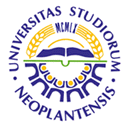 UNIVERSITY OF NOVI SADFACULTY OF AGRICULTURE 21000 NOVI SAD, TRG DOSITEJA OBRADOVIĆA 8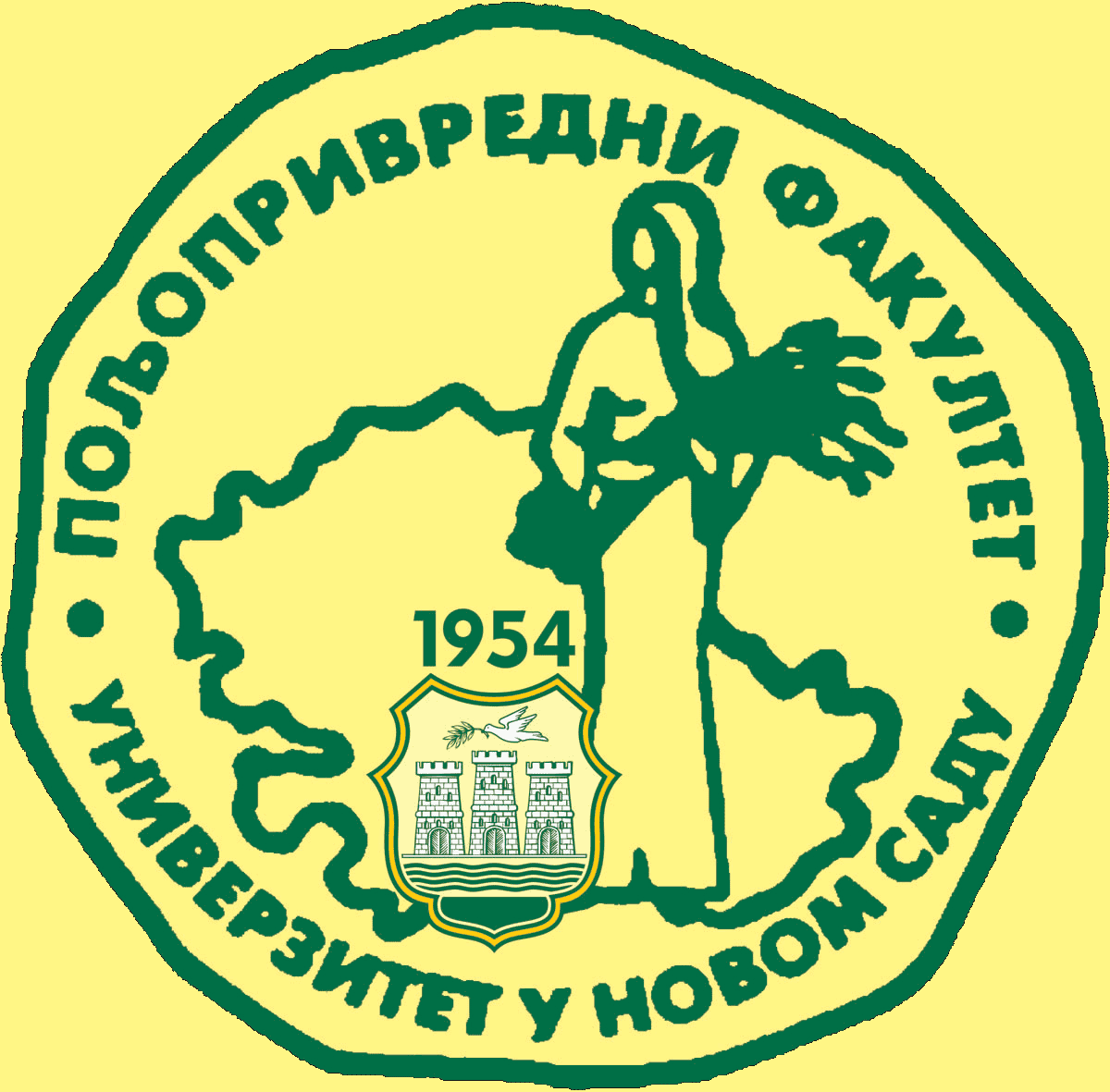 Study Programme AccreditationUNDERGRADUATE ACADEMIC STUDIES ANIMAL PRODUCTIONTable 5.2 Course specificationTable 5.2 Course specificationTable 5.2 Course specification